ميزان المراجعة
ميزان المراجعة من الكشوفات المهمة والاساسية الذي يحضرها المحاسب اما (شهريا او كل ثلاثة اشهر اوكل ستة اشهر)ويفضل تحضير ميزان المراجعة شهري وذلك لاكتشاف الاخطاء ومعالجتها اول بأولفميزان المراجعة يعتبر اداة لقياس التوازن الحسابي وتاكد من صحة تسجيل الحسابات في الدفاتر المحاسبية واثبات العمليات الحسابية خلال فترة معينةويمكن تقسيم ميزان المراجعة لثلاث اشكالاولا:ميزان مراجعة بالمجاميعوهو كشف يضم الجانب المدين والجانب الدائن بعد تجمع الحسابات في الاستاذ يتم ترحيل المجاميع الى ميزان المراجعة مجموع الحسابات في الطرف المدين في الاستاذ ترحل جانب المدين في ميزان المراجعة وبنفس الطريقة الطرف الدائنثانيا: ميزان مراجعة بالارصدةوهو كشف يضم الجانب المدين والدائن للحسابات في الاستاذ بعد ترصيدها وحسب طبيعتهافلهذا قبل اعداد ميزان المراجعة يجب ان نقسم الارصدة في حساباتنا حسب طبيعتها (مدينة او دائنة )))		- الارصدة المدينة بطبيعتها ارصدة حسابات الموجودات الثابتة او المتداولة مثل (الاراضي, المباني, السيارات,الصندوق,الاثاث,العدد والادوات,شهرة المحل,العلامات التجارية,المصارف التجارية,المدينون,اوراق القبض,الاوراق المالية ))ارصدة حسابات المتعلقة بالبضاعة (المشتريات ,ومصاريف الشراء والبيع ومردودات مبيعات ومسموحات المبيعات ))ارصدة المصاريف الادارية العمومية(الرواتب والاجور,ماء,كهرباء,هاتف)إصلاحات ,أتعاب قانونية)اضافة الى الفوائد المدينة والخصومات المدينة (الخصم الممنوح)- الارصدة الدائنة بطبيعتهاحسابات حقوق الملكية (راس المال والارباح الغير موزعة) )ارصدة الحسابات التي تمثل التزام على المنشأة (القروض الدائنة, الدائنون ,اوراق الدفع .رصيد حساب المصرف الجاري اذا كان السحب على المكشوفارصدة الحسابات التي تمثل ربحا او ايرادا مثل(ايراد العقارات,ارباح اوراق مالية,الفوائد الدائنة ))الخصومات الدائنة(الخصم المكتسب))ارصدة حسابات متعلقة بالبضاعة (المبيعات,مردودات ومسموحات المشترياتثالثا: ميزان مراجعة بالكاملفي هذا الميزان يتم جمع المجاميع والارصدة لجميع الحسابات وبهذا نعطي فكرة كاملة عن حجم العمليات المالية التي تمت على كل حساب من حسابات الاستاذوميزان المراجعة هو احد وسائل للتاكد من صحة تسجيل القيود المحاسبية بدفتر اليومية وصحة ترحيلها وترصيدها في الاستاذوعلى ان يكون جانبي ميزان المرجع متساوي الطرفين المدين والدائنفوائد ميزان المراجعة:- يساعد على عمل القوائم الماليّة: كقائمة الدّخل، وقائمة المركز المالي، وقائمة حقوق الملكيّة. يعطينا ملخّص عن أرصدة جميع الحسابات في لحظة معيّنة؛ كحسابات العملاء والصّندوق والعديد من الحسابات الأخرى. يساعدنا على التأكّد من صحّة ترحيل العمليّات واكتشاف الأخطاء في عمليّات التّسجيل، وذلك من خلال توازنه وتساويه.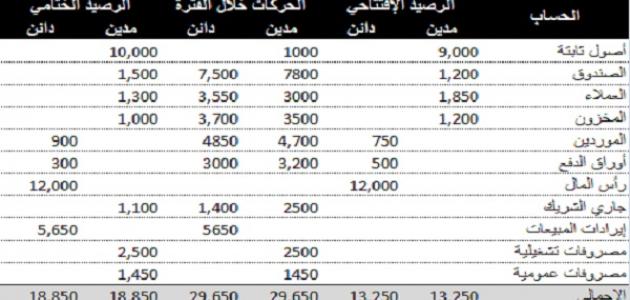 أخطاء ميزان المراجعة:- كما يمكن وصف ميزان المراجعة بأنه استعراض كافة الحسابات وما يقابلها من أرصدة كما ورد ذكرها في دفتر الأستاذ، وتشترط هذه القائمة المحاسبية وجوب تساوي مجاميع الأرصدة المدينة مع الدائنة؛ للتأكد من عدم وجود أي أخطاء في الخطوات المحاسبية أثناء ترحيل القيود من دفتر الأستاذ وترصيدها، وبالرغم مما تقدّم، فليس من الشرط ضمان عدم وجود أي أخطاء في ميزان المراجعة، وتنقسم الأخطاء إلى عدة فئات يعجز ميزان المراجعة عن الكشف عنها، ومن أهمها: خطأ الإغفال، وخطأ اللجنة، وخطأ من حيث المبدأ، وخطأ في المدخل الأصلي، وخطأ الانعكاس، وأخطاء تعويضية، وخطأ تبديل الموضع. يهتم تقرير ميزان المراجعة بإظهار كافة أرصدة أول المدة؛ أي الفترة المالية المنقضية، كما يكشف عن كل الحركات المدينة والدائنة خلال تلك الفترة، وفي الختام يُظهر الرصيد الختامي بواسطة عملية حسابية تجمع بين رصيد أول المدة وصافي رصيد حركات الفترة. عناصر ميزان المراجعة المدين المدين (receivable) هو ذلك الحساب التي يتطلب من المشتري سداد قيمته إلى البائع بدل خدمات أو بضائع قدمها الأخير للأول، وتجري هذه العمليات غالباً تجارياً من خلال إصدار فاتورة حساب، وتقديمها للمشتري بمختلف الوسائل الإلكترونية كوسيلة للمطالبة بسداد مبلغ مستحق عليه. الدائن ويشير الدائن (creditor) إلى الشخص أو الحساب المطلوب دفع مبلغ مالي معين له من المدين مقابل خدمة أو سلعة قدمها، وغالباً ما يكون الدائن عبارة عن شخص أو مؤسسة أو حكومة، ويشير المصطلح بشكل عام إلى أنّ الدائن صاحب رأس المال، وتتفاوت الطرق أو الأوساط المالية التي يقدمها صاحب الدين للإشارة إلى صفة الدين الذي استلفه المدين، فقد يكون سنداً أو رهناً بغض النظرقصر أو طول أجله. الحسابات يتضمن عنصر الحساب في ميزان المراجعة ذكر كافة مقتنيات الشركة من أصول ثابتة، وموردين، وصندوق، ومخزون، بالإضافة إلى إظهار أوراق الدفع، والإيرادات، والمصروفات، بشقيها التشغيلية والعمومية، ووضع القيمة المالية لكل منها في الخانة المناسبة لها سواء كانت مدينة أو دائنة.

